Муниципальное бюджетное дошкольное образовательное учреждение детский сад № 16 «Пчелка» муниципального образования  город-курорт Анапа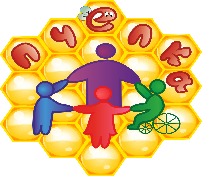 Отчето реализации проекта  краевой инновационной площадки  по теме: «Социализация дошкольников с ограниченными возможностями здоровья и психолого-педагогическая поддержка их родителей»I. Паспортная информация 1. Юридическое название учреждения: Муниципальное бюджетное дошкольное образовательное учреждение детский сад № 16 «Пчелка» муниципального образования город-курорт Анапа2. Учредитель:Администрация муниципального образования город-курорт Анапа3. Юридический адрес:353440, РФ, Краснодарский край, город Анапа, ул. Калинина/Таманская, 4б/54. ФИО руководителя:Исполняющий обязанности заведующего муниципального бюджетного дошкольного образовательного учреждения детского сада № 16 «Пчелка» Логова Людмила Сергеевна5. Телефон, факс, e-mail:Тел./факс: 8(86133) 5-49-61, 4-64-87e-mail: pchelka16anapa@mail.ru6. Сайт учреждения:www.anapa16mbdou7. Ссылка на раздел на сайте, посвященный проекту:http://www.anapa16mdou.ru/index/innovacionnaja_ploshhadka/0-412. Измерение и оценка качества инновацииИнновационная деятельность МБДОУ детского сада № 16 «Пчелка» по теме «Социализация дошкольников с ОВЗ и психолого-педагогическая поддержка их родителей» определяется комплексом диагностических инструментариев оценки показателей эффективности инноваций                                                                                                            с целью последующего перехода от экспериментального режима в режим постоянного применения в условиях детского сада,  а также предоставляющих основания для передачи опыта апробированной инновации в дошкольные учреждения, имеющие практику специального и (или) инклюзивного дошкольного образования  детей с ограниченными возможностями здоровья.                                                                                                          Таблица 1.3. Результативность (определённая устойчивость положительных результатов)    Устойчивость положительных результатов деятельности краевой инновационной площадки на базе МБДОУ детского сада №16 «Пчелка» определяется достижением цели и задач, обозначенных на подготовительном этапе проекта и решаемых в течение основного (партнерского) периода инновационной деятельности. На завершающем (фасилитационном)  этапе инновационной деятельности были достигнуты результаты, показанные в таблице 2.         Таблица 2Результатом обоснованного внедрения модели системы социальной адаптации детей с ОВЗ в условиях МБДОУ детского сада № 16 «Пчелка» является положительная динамика уровня социальной адаптации дошкольников с ОВЗ, представленная на рисунке 1.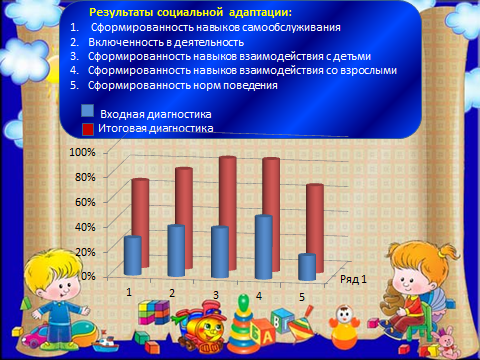 Рисунок 1 – Динамика уровня социальной адаптации дошкольников с ОВЗПо итогам завершения проекта были разработаны продукты инновационной деятельности:За период реализации инновационного проекта муниципального бюджетного дошкольного образовательного учреждения детского сада № 16 «Пчелка» наблюдаются устойчиво положительные результаты как в качественном, так и в количественном измерении.  Все задачи  были решены в полном объеме, цель проекта достигнута. Наиболее успешно проходила работа с педагогическими кадрами, родителями через апробацию разработанных программ: программы педагогического всеобуча, программы психолого-педагогической поддержки родителей детей с ОВЗ. Показательными результатами успешности данного направления являются со стороны педагогов – стремление повышать профессиональный уровень, появление инициативы расширять знания по проблемным вопросам сопровождения социальной адаптации (социализации) и проведения коррекционно-образовательной деятельности с детьми с ОВЗ; со стороны родителей – повышение степени доверия к педагогам, учреждению в целом, стремление принимать участие в программных встречах, мероприятиях группы, детского сада.  Трудности, возникшие в ходе реализации проекта состояли в низкой эффективности механизмов социальной адаптации для категории воспитанников с тяжелыми (множественными) нарушениями развития. Низкие показатели обусловлены выраженными ограничениями здоровья, глубокой инвалидизированностью обозначенной категории детей. Вывод: очевидные положительные достижения по всем целевым ориентирам инновационной деятельности свидетельствует о выполнении приоритетной цели – внедрении инновационной модели социальной адаптации детей с ограниченными возможностями здоровья в условиях детского сада, что актуализировано в современных условиях для всех дошкольных организаций, реализующих инклюзивное и (или) специальное образование.4. Организация сетевого взаимодействия    По ходу реализации инновационной деятельности в рамках обозначенного проекта на договорной основе были скреплены союзы межсетевого партнерства с образовательными организациями Краснодарского края (договора, совместные мероприятия  уhttp://www.anapa16mdou.ru/index/innovacionnaja_ploshhadka/0-41)С обозначенными учреждениями были организованы и проведены следующие формы совместной деятельности:- семинары, мастер-классы, практикумы;- публикация материалов выступлений;- взаимопосещение, экскурсии;- организация наставничества над студентами, молодыми педагогам;- организация      преемственности через совместные мероприятия.5. Апробация и диссеминация результатов деятельности КИП по теме «Социализация дошкольников и психолого-педагогическая поддержка их родителей»                                                                                                                                                                                            Приложение 1Рисунок 2 – Модель системы социальной адаптации детей с ограниченными возможностями здоровья в условиях детского сада                                                                                                                   Приложение 2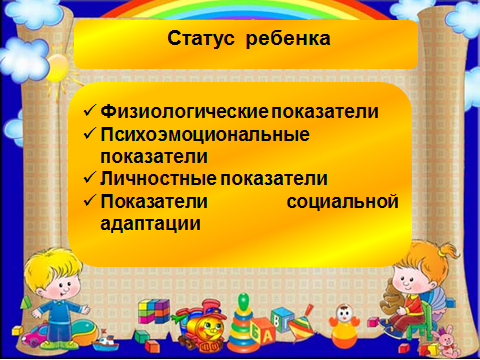 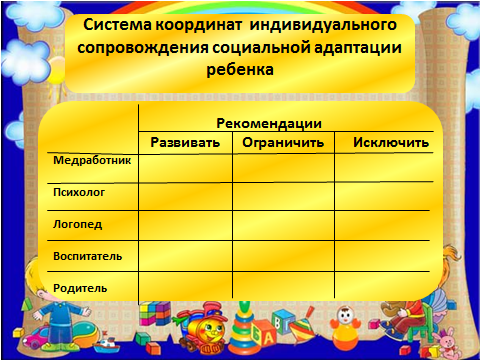 Рисунок 3 - Индивидуальная карта сопровождения социальной адаптации ребенка с ограниченными возможностями здоровья                                                                                      Приложение 3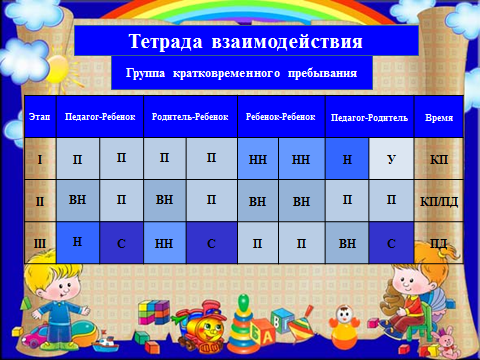 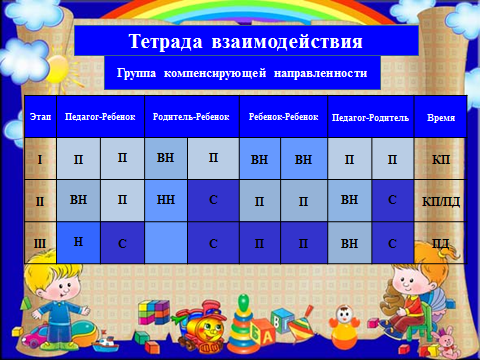                Рисунок 4 - Технология социальной адаптации детей с ОВЗ.ПоказателиПоказателиМетоды диагностикиДиагностика социальной адаптации детей с ОВЗ(триада компонент-составляющих: социально-культурного компонента, социально-эмоциональной, мотивационно-потребностной сферы)Диагностика социальной адаптации детей с ОВЗ(триада компонент-составляющих: социально-культурного компонента, социально-эмоциональной, мотивационно-потребностной сферы)Диагностика социальной адаптации детей с ОВЗ(триада компонент-составляющих: социально-культурного компонента, социально-эмоциональной, мотивационно-потребностной сферы)Социокультурный компонентСоциокультурный компонентСоциокультурный компонент1.   2.Сфомированность навыков самообслуживания1.Беседа.2.Наблюдение.3.Диагностика навыков самообслуживания по Шинкаренко В.А.4.Карта сопровождения социальной адаптации (разработка МБДОУ №16)1.   2.Сформированность норм поведения1.Беседа. 2.Наблюдение.3.Анкетирование родителей.4.Диагностические методики:-Методика «Плохой заяц – это, кажется, про меня». 5.Карта сопровождения   социальной адаптации (разработка МБДОУ №16)Социоэмоциональная сфераСоциоэмоциональная сфераСоциоэмоциональная сфера3.Сформированность навыков взаимодействия со взрослыми1.Беседа 2.Наблюдение4.Сформированность навыков взаимодействия с детьми1.Беседа 2.Наблюдение3.Диагностика навыков общения по Басову М.Я.4.Диагностика «Индивидуальный профиль социального развития ребенка» по Степановой Г.Б.Мотивационно-потребностная  сфераМотивационно-потребностная  сфераМотивационно-потребностная  сфера   5.Включенность в деятельность1.Беседа.2.Наблюдение.Организация предметно-пространственной средыОрганизация предметно-пространственной средыОрганизация предметно-пространственной средыМетодическое обеспечение образовательного процессаМетодическое обеспечение образовательного процесса1.Анализ документации2.НаблюдениеМоделирования пространства ДОУ с учетом возможностей и потребностей воспитанников с ОВЗ в соответствии с ФГОС ДО  (создание наглядно-образного пространства/безбарьерной среды)Моделирования пространства ДОУ с учетом возможностей и потребностей воспитанников с ОВЗ в соответствии с ФГОС ДО  (создание наглядно-образного пространства/безбарьерной среды)1.Анализ документации2.НаблюдениеПриобретение и оснащение  групповых, вспомогательных помещений реабилитационным, реабилитационно-игровым, коррекционно-развивающим оборудованием, игровыми комплексами, дидактическими материалами, игрушками.Приобретение и оснащение  групповых, вспомогательных помещений реабилитационным, реабилитационно-игровым, коррекционно-развивающим оборудованием, игровыми комплексами, дидактическими материалами, игрушками.1.Анализ документации.2.Наблюдение3.Карта структурно-функционального анализа элементов развивающей предметно-пространственной среды (разработка МБДОУ №16)Методическое обеспечение инновационной деятельностиМетодическое обеспечение инновационной деятельностиМетодическое обеспечение инновационной деятельностиРазработка и внедрение адаптированных образовательных программ для детей с ограниченными возможностями здоровья (четыре варианта программ для детей разных дизонтогенетических групп)Разработка и внедрение адаптированных образовательных программ для детей с ограниченными возможностями здоровья (четыре варианта программ для детей разных дизонтогенетических групп)1.Анализ документации2.Наблюдение Разработка и реализация программы педагогического всеобуча  «Социализация детей с ограниченными возможностями здоровья в условиях дошкольной образовательной организации»Разработка и реализация программы педагогического всеобуча  «Социализация детей с ограниченными возможностями здоровья в условиях дошкольной образовательной организации»1.Анализ документации2.Анкетирование3.Наблюдение Разработка и реализация программа психолого-педагогической поддержки родителей детей с ОВЗРазработка и реализация программа психолого-педагогической поддержки родителей детей с ОВЗ1.Анализ документации2.Наблюдение Разработка и внедрение индивидуальной карты сопровождения социальной адаптации ребенка с ОВЗРазработка и внедрение индивидуальной карты сопровождения социальной адаптации ребенка с ОВЗ1.Анализ документации2.Наблюдение Разработка и внедрение технологии социальной адаптацииРазработка и внедрение технологии социальной адаптации1.Анализ документации2.Наблюдение Разработка и внедрение карты структурно-функционального анализа элементов развивающей предметно-пространственной среды как фактора, благоприятствующего процессу социализации детей с ОВЗРазработка и внедрение карты структурно-функционального анализа элементов развивающей предметно-пространственной среды как фактора, благоприятствующего процессу социализации детей с ОВЗ1.Анализ документации2.Наблюдение Организация сетевого взаимодействия и трансляция опыта инновационной деятельностиОрганизация сетевого взаимодействия и трансляция опыта инновационной деятельностиОрганизация сетевого взаимодействия и трансляция опыта инновационной деятельностиОхват сетевым взаимодействием с  15-ю образовательными организациями Краснодарского краяОхват сетевым взаимодействием с  15-ю образовательными организациями Краснодарского края1.Анализ документацииТрансляция опыта:-участие в  15-ти научно-практических конференциях, семинарах;-публикации 12 статей в международных, федеральных, региональных сборниках;-проведение 7-ми городских, 5-ти зональных семинаров по теме инновационной деятельностиТрансляция опыта:-участие в  15-ти научно-практических конференциях, семинарах;-публикации 12 статей в международных, федеральных, региональных сборниках;-проведение 7-ми городских, 5-ти зональных семинаров по теме инновационной деятельности1.Анализ документации№ п/пРезультаты КИП1Разработаны и реализованы условия, обеспечивающие успешную социализацию детей с ОВЗ и психолого-педагогическую поддержку их родителей Создана  безбарьерная доступная среда: пандусы, расширеннные проемы, коридоры, поручни.Групповые и вспомогательные пространства обогащены современным реабилитационным оборудованием (кресла, вертикализаторы, вертикализаторы-опора, стульчаки, ходунки); реабилитационно-игровыми тренажерами (компьютерно-интерактивные тренажеры, сенсорное оборудование); интерактивным (столы, тумба); коррекционно-развивающим оборудованием, игровым.   Каждое оборудование определено в классификационный ряд и проанализировано с позиции качества влияния на процесс социальной адаптации ребенка с ОВЗ. 2.Разработана и внедрена в ДОУ модель системы социальной адаптации детей с ограниченными возможностями Данная модель трансформировалась в систему работы по сопровождению социальной адаптации детей с ОВЗ и оказанию психолого-педагогической поддержки их родителям (Приложение 1)3Разработаны и внедрены адаптированные образовательные программы для детей с ОВЗ Программы представлены сборником, в котором   предложены четыре варианта адаптированных образовательных  программ для детей, относящихся к разным дизонтогенетическим группам: ребенок с расстройствами аутистического спектра; ребенок с умственной отсталостью, ребенок с нарушениями опорно-двигательного аппарата; ребенок со сложной структурой дефекта.4Разработана и реализована программа педагогического всеобуча  «Социализация детей с ограниченными возможностями здоровья в условиях дошкольной образовательной организации»Разработанная программа обучения педагогов позволила повысить уровень психолого-педагогической  компетентности в вопросах сопровождения социальной адаптации детей с ОВЗ с целью формирования предпосылок позитивной социализации ребенка с особыми образовательными потребностями.5Разработана и реализована программа психолого-педагогической поддержки родителей детей с ограниченными возможностями здоровьяПрограмма представлена комплексом взаимосвязанных психолого-педагогических мероприятий, направленных на оказание профессиональной помощи родителям, имеющих детей с ограниченными возможностями здоровья, в условиях дошкольной организации.   Результатом реализации программы является укрепление детско-родительских взаимоотношений, повышение уровня психолого-педагогической культуры родителей, наращивание совместно направленных усилий на позитивную социализацию детей с особыми образовательными потребностями.6.Разработан и внедрена индивидуальная карта сопровождения социальной адаптации ребенка с ограниченными возможностями здоровья. Карта является базой для проведения мониторинга социальной адаптации ребенка с ОВЗ. (Приложение 2)   Выделены показатели социальной адаптации, подобран диагностический инструментарий их изучения, определены 3 уровня социальной адаптации: высокий, средний, низкий. Динамика социальной адаптации детей с ОВЗ за период реализации проекта отражена на  рисунке 1. 7.Разработана и внедрена технология социальной адаптации детей с ограниченными возможностями здоровья .Реализуется поэтапная технология социальной адаптации детей, представляющая собой поэтапное движение в тетраде взаимодействий сначала в группе кратковременного пребывания «Особый ребенок», затем в группе полного дня компенсирующей направленности. (Приложение 3)8.Разработана и внедрена карта структурно-функционального анализа элементов развивающей предметно-пространственной среды как фактора, благоприятствующего процессу социализации детей с ОВЗ Карта представлена развернутым структурно-функциональным анализом элементов РППС с позиции качества их влияния на процесс социализации (социальной адаптации) ребенка с ОВЗ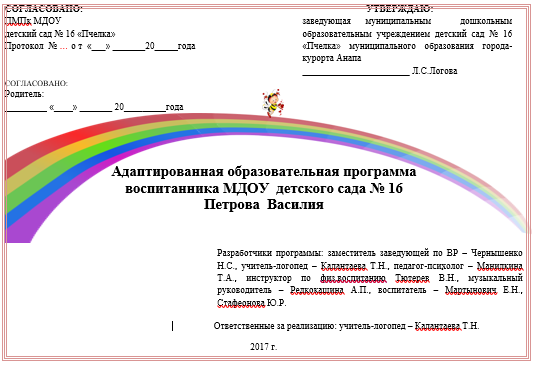 Адаптированные образовательные программы для детей с ОВЗПрограмма педагогического всеобуча «Социализация детей с ОВЗ в условиях дошкольной образовательной организации»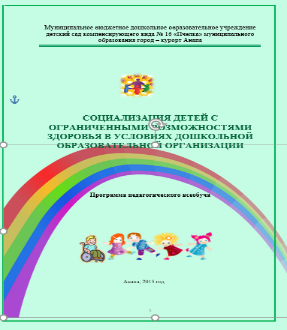 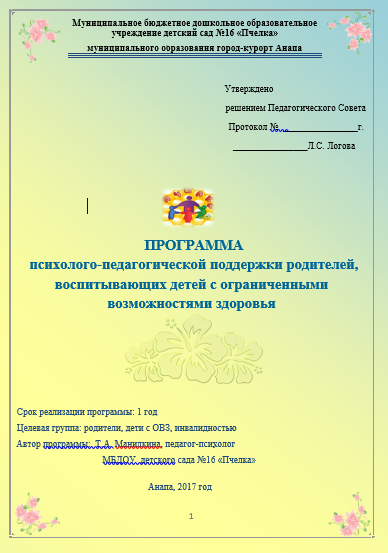 Программа психолого-педагогической поддержки родителей детей с ОВЗ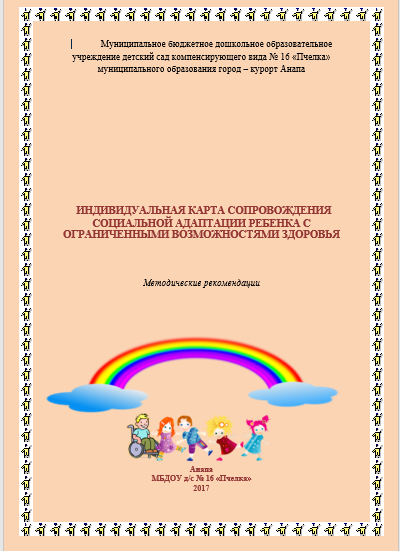 Индивидуальная карта сопровождения социальной адаптации ребенка с ОВТехнология социальной адаптации ребенка с ОВЗ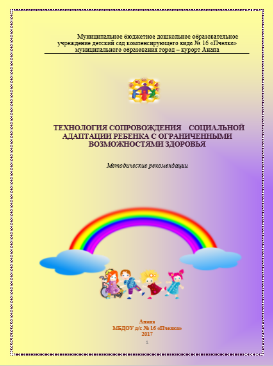 Карта структурно-функционального анализа элементов РППС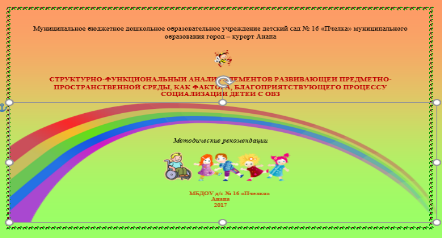 УровеньДиссеминацияМеждународный уровень1. Молчанова Т.П. Организация условий успешной социализации детей с ОВЗ в условиях детского сада компенсирующей направленности//  Коррекционное образование. – 2016 -  №2 – с. 24-252. Логова Л.С.  Проектирование адаптированной образовательной программы в соответствии с ФГОС ДО через призму опыта работы МБДОУ детского сада № 16 «Пчелка» // Коррекционное образование. – 2017 -  №3 – с. 36-391. Молчанова Т.П. Организация условий успешной социализации детей с ОВЗ в условиях детского сада компенсирующей направленности//  Коррекционное образование. – 2016 -  №2 – с. 24-252. Логова Л.С.  Проектирование адаптированной образовательной программы в соответствии с ФГОС ДО через призму опыта работы МБДОУ детского сада № 16 «Пчелка» // Коррекционное образование. – 2017 -  №3 – с. 36-39Федеральный уровень1. Молчанова Т.П. Особенности построения коррекционно-образовательной деятельности с детьми с нарушениями опорно-двигательного аппарата на материале опыта работы группы кратковременного пребывания «Особый ребенок»// Мат.  Всероссийской конференции «Векторы образования: от традиций к инновациям»/ МПГУ – Анапа, 2015 – с. 48 – 51;2.  Манилкина Т.А. Психолого-педагогическая поддержка родителей детей дошкольного возраста, имеющих сложные множественные нарушения в развитии// Мат.  Всероссийской конференции «Векторы образования: от традиций к инновациям»/ МПГУ – Анапа, 2016 – с. 74 – 77;3. Логова Л.С. Проектирование адаптированной образовательной программы в соответствии с ФГОС ДО через призму опыта работы МБДОУ детского сада № 16 «Пчелка»// Мат.  Всероссийской конференции «Векторы образования: от традиций к инновациям»/ МПГУ – Анапа, 2017 – с. 33 – 36.1. Молчанова Т.П. Особенности построения коррекционно-образовательной деятельности с детьми с нарушениями опорно-двигательного аппарата на материале опыта работы группы кратковременного пребывания «Особый ребенок»// Мат.  Всероссийской конференции «Векторы образования: от традиций к инновациям»/ МПГУ – Анапа, 2015 – с. 48 – 51;2.  Манилкина Т.А. Психолого-педагогическая поддержка родителей детей дошкольного возраста, имеющих сложные множественные нарушения в развитии// Мат.  Всероссийской конференции «Векторы образования: от традиций к инновациям»/ МПГУ – Анапа, 2016 – с. 74 – 77;3. Логова Л.С. Проектирование адаптированной образовательной программы в соответствии с ФГОС ДО через призму опыта работы МБДОУ детского сада № 16 «Пчелка»// Мат.  Всероссийской конференции «Векторы образования: от традиций к инновациям»/ МПГУ – Анапа, 2017 – с. 33 – 36.Краевой уровень 1. Молчанова Т.П.  Социализация дошкольников с ограниченными возможностями здоровья и психолого-педагогическая поддержка их родителей// Современное образование. – 2015 - №2 – с. 39 – 41;2. Стафеонова Ю.Р. Социальная инклюзия детей с нарушениями ОДА// Мат. краевого форума работников ДО Кубани/ ИРО – Краснодар, 2015 – с. 81 – 83; 3. Зимова С.А. Влияние инклюзивного образования на процесс социальной адаптации детей с ограниченными возможностями здоровья в условиях дошкольного образовательного учреждения// Мат. региональной научно-практической конференции «Инклюзивные процессы в образовательных организациях Кубани: опыт, проблемы и перспективы»/ ИРО – Краснодар, 2016 – с. 21 – 23; 4. Молчанова Т.П. Предметно-пространственная развивающая среда как фактор, благоприятствующий процессу позитивной социализации детей с ОВЗ// Мат. краевого семинара «Развивающая предметно-пространственная среда ДОО: традиции и инновации»/ ИРО – Краснодар, 2016 – с. 48 – 51;5.  Зимова С.А. Методическое обеспечение сопровождения социальной адаптации детей с ограниченными возможностями здоровья. Опыт работы МБДОУ детского сада №16 «Пчелка», учитель-логопед МБДОУ д/с №16 «Пчелка»// Инклюзивная практика в образовательных организациях Кубани: Сб. науч. тр. - Краснодар, 2016. -  с. 15 – 18;  6. Калантаева Т.Н. Проектирование психолого-педагогических условий, обеспечивающих успешную социальную адаптацию детей с ограниченными возможностями здоровья в условиях ДОО// Современное образование – 2017 - №1 - с. 25 – 27;7. Логова Л.С. Технология социальной адаптации дошкольников с ограниченными возможностями здоровья// Современное образование- 2017 - № 4 – с. 31 -33.  1. Молчанова Т.П.  Социализация дошкольников с ограниченными возможностями здоровья и психолого-педагогическая поддержка их родителей// Современное образование. – 2015 - №2 – с. 39 – 41;2. Стафеонова Ю.Р. Социальная инклюзия детей с нарушениями ОДА// Мат. краевого форума работников ДО Кубани/ ИРО – Краснодар, 2015 – с. 81 – 83; 3. Зимова С.А. Влияние инклюзивного образования на процесс социальной адаптации детей с ограниченными возможностями здоровья в условиях дошкольного образовательного учреждения// Мат. региональной научно-практической конференции «Инклюзивные процессы в образовательных организациях Кубани: опыт, проблемы и перспективы»/ ИРО – Краснодар, 2016 – с. 21 – 23; 4. Молчанова Т.П. Предметно-пространственная развивающая среда как фактор, благоприятствующий процессу позитивной социализации детей с ОВЗ// Мат. краевого семинара «Развивающая предметно-пространственная среда ДОО: традиции и инновации»/ ИРО – Краснодар, 2016 – с. 48 – 51;5.  Зимова С.А. Методическое обеспечение сопровождения социальной адаптации детей с ограниченными возможностями здоровья. Опыт работы МБДОУ детского сада №16 «Пчелка», учитель-логопед МБДОУ д/с №16 «Пчелка»// Инклюзивная практика в образовательных организациях Кубани: Сб. науч. тр. - Краснодар, 2016. -  с. 15 – 18;  6. Калантаева Т.Н. Проектирование психолого-педагогических условий, обеспечивающих успешную социальную адаптацию детей с ограниченными возможностями здоровья в условиях ДОО// Современное образование – 2017 - №1 - с. 25 – 27;7. Логова Л.С. Технология социальной адаптации дошкольников с ограниченными возможностями здоровья// Современное образование- 2017 - № 4 – с. 31 -33. Зональный уровеньПроведение 5-ти зональных семинаров по темам:-«Социализация дошкольников с ограниченными возможностями здоровья и психолого-педагогическая поддержка их родителей» (05.02. 2015 год)- «Методическое обеспечение сопровождения социальной адаптации детей с ограниченными возможностями здоровья. Опыт работы МБДОУ детского сада №16 «Пчелка» (08.10.2015 г.)-«Психолого-педагогические технологии сопровождения дошкольников с ОВЗ. Технология социальной адаптации дошкольников с ограниченными возможностями здоровья» (22.03. 2016 г.)- «Организация инклюзивного образовательного пространства для успешной социализации дошкольников с ОВЗ». (15.09. 2017 г.)- «Предметно-пространственная развивающая среда как фактор, благоприятствующий процессу позитивной социализации детей с ОВЗ».  (14.11. 2017 год)Проведение 5-ти зональных семинаров по темам:-«Социализация дошкольников с ограниченными возможностями здоровья и психолого-педагогическая поддержка их родителей» (05.02. 2015 год)- «Методическое обеспечение сопровождения социальной адаптации детей с ограниченными возможностями здоровья. Опыт работы МБДОУ детского сада №16 «Пчелка» (08.10.2015 г.)-«Психолого-педагогические технологии сопровождения дошкольников с ОВЗ. Технология социальной адаптации дошкольников с ограниченными возможностями здоровья» (22.03. 2016 г.)- «Организация инклюзивного образовательного пространства для успешной социализации дошкольников с ОВЗ». (15.09. 2017 г.)- «Предметно-пространственная развивающая среда как фактор, благоприятствующий процессу позитивной социализации детей с ОВЗ».  (14.11. 2017 год)Муниципальный уровеньПроведение 7-ми городских семинаров по темам:- «Социализация дошкольников с ограниченными возможностями здоровья и психолого-педагогическая поддержка их родителей» (04.03. 2015 год)- «Влияние инклюзивного образования на процесс социальной адаптации детей с ограниченными возможностями здоровья в условиях дошкольного образовательного учреждения» (22.03. 2016 г.)- «Методическое обеспечение сопровождения социальной адаптации детей с ограниченными возможностями здоровья. Опыт работы МБДОУ детского сада №16 «Пчелка» (17.05.2016 г.)-«Психолого-педагогические технологии сопровождения дошкольников с ОВЗ. Технология социальной адаптации дошкольников с ограниченными возможностями здоровья» (27.09. 2016 г.)- «Организация инклюзивного образовательного пространства для успешной социализации дошкольников с ОВЗ». (19.09. 2017 г.)- «Предметно-пространственная развивающая среда как фактор, благоприятствующий процессу позитивной социализации детей с ОВЗ».  (27.10. 2017 год)- «Проектирование психолого-педагогических условий, обеспечивающих успешную социальную адаптацию детей с ограниченными возможностями здоровья в условиях ДОО» (17.11. 2017 год)ИТОГО: выступлений на научно-практических конференциях - 15, проведение зональных, городских семинаров – 12; публикации - 12Проведение 7-ми городских семинаров по темам:- «Социализация дошкольников с ограниченными возможностями здоровья и психолого-педагогическая поддержка их родителей» (04.03. 2015 год)- «Влияние инклюзивного образования на процесс социальной адаптации детей с ограниченными возможностями здоровья в условиях дошкольного образовательного учреждения» (22.03. 2016 г.)- «Методическое обеспечение сопровождения социальной адаптации детей с ограниченными возможностями здоровья. Опыт работы МБДОУ детского сада №16 «Пчелка» (17.05.2016 г.)-«Психолого-педагогические технологии сопровождения дошкольников с ОВЗ. Технология социальной адаптации дошкольников с ограниченными возможностями здоровья» (27.09. 2016 г.)- «Организация инклюзивного образовательного пространства для успешной социализации дошкольников с ОВЗ». (19.09. 2017 г.)- «Предметно-пространственная развивающая среда как фактор, благоприятствующий процессу позитивной социализации детей с ОВЗ».  (27.10. 2017 год)- «Проектирование психолого-педагогических условий, обеспечивающих успешную социальную адаптацию детей с ограниченными возможностями здоровья в условиях ДОО» (17.11. 2017 год)ИТОГО: выступлений на научно-практических конференциях - 15, проведение зональных, городских семинаров – 12; публикации - 12